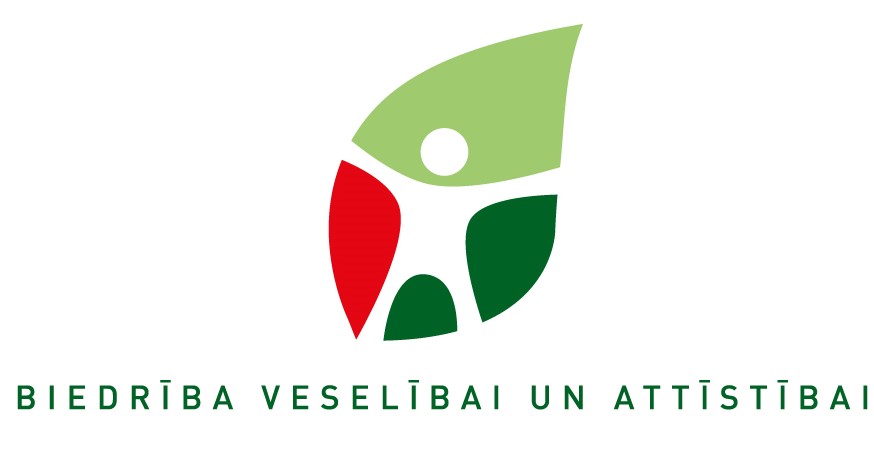 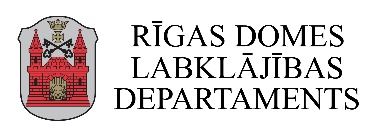 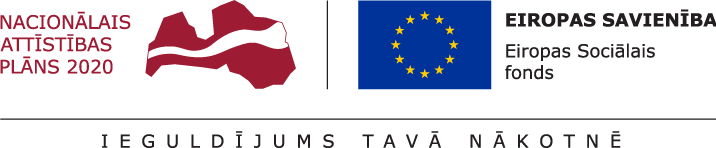 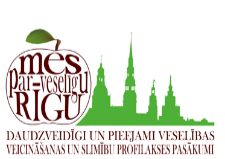 Dejas senioriem novembris 2020Iepriekšēja pieteikšanās pa tālruni +371 29152368 (Baiba Bierne) ir obligāta. 234567810.00 – 11.00 Tiešsaistē, FB grupā, links uz nodarbībuhttps://www.facebook.com/groups/350288439728872/?ref=group_browse18:30-19:30 Tiešsaistē, FB grupā, links uz nodarbībuhttps://www.facebook.com/groups/350288439728872/?ref=group_browse910111213141510.00 – 11.00 Tiešsaistē, FB grupā, links uz nodarbībuhttps://www.facebook.com/groups/350288439728872/?ref=group_browse18:30-19:30 Tiešsaistē, FB grupā, links uz nodarbībuhttps://www.facebook.com/groups/350288439728872/?ref=group_browse1617181920212210.00 – 11.00 Tiešsaistē, FB grupā, links uz nodarbībuhttps://www.facebook.com/groups/350288439728872/?ref=group_browse18:30-19:30 Tiešsaistē, FB grupā, links uz nodarbībuhttps://www.facebook.com/groups/350288439728872/?ref=group_browse2324252627282910.00 – 11.00 Tiešsaistē, FB grupā, links uz nodarbībuhttps://www.facebook.com/groups/350288439728872/?ref=group_browse18:30-19:30 Tiešsaistē, FB grupā, links uz nodarbībuhttps://www.facebook.com/groups/350288439728872/?ref=group_browse3010.00 – 11.00 Tiešsaistē, FB grupā, links uz nodarbībuhttps://www.facebook.com/groups/350288439728872/?ref=group_browse